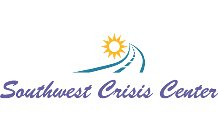 G.R.A.C.E. Program Referral Form            For youth ages 12-24 Windom Office	  1043 4th Ave – Ste 1Jackson Office	             MnWest Campus 401 West Street, Door 27Worthington Office       320 South Lake StPipestone Office            119 2nd Ave SW, Ste 5Luverne Office	             114 W Main St, Ste 200Fax to 507-372-4311    Email to youth@mnswcc.org  Call 1-800-376-4311   Youth text line 1-218-666-8336REFERRAL DATE: __________________________YOUTH INFORMATION:Name: ______________________________________________________________________________Grade: ________________       Birthdate and Age: __________________________________________Contact Information (Phone, Email): _____________________________________________________Parent/Guardian Name: _______________________________________________________________Parent/Guardian Contact Information: ___________________________________________________Parent/Guardian has given permission:    YES or NOIs attendance verification needed?     YES or NO     Is this court ordered?   YES or NOREFERRING AGENCY INFORMATION:Referring Agency: ________________________________________________________________Contact Information (Phone, Email):  ________________________________________________Would you like us to check in with you before meeting youth?  YES or NOComments about referral:  _______________________________________________________________Primary goals to be addressed by G.R.A.C.E. Program Advocate:As it relates to any of the following categories: Relationship Violence Awareness, Sexual Violence Awareness, and/or Family Violence or AbuseINFORMATION & INCREASE KNOWLEDGEIncrease knowledge of interpersonal violenceIncrease knowledge about qualities of healthy relationshipsIncrease knowledge of harassment and its effectsProvide information about survivor’s legal rights and resourcesProvide Information about other community programs and referral optionsPERSONAL ADVOCACYAssistance writing an Order for Protection or Harassment Restraining OrderAssistance writing a Victim Impact Statement or working with County AttorneyAdvocate to attend court hearings for supportSupport with medical exam, law enforcement interview, or legal meetings and proceduresEMOTIONAL SUPPORT AND SAFETY SERVICESProvide tools to reduce self-blame and identify anxieties about situationCreate a plan to increase safetySafe place to talk and share their storyCreate healthy ways to process their reactions, thoughts and emotional expression and being aware of self-care options & healthIncrease support system, including one-on-one supportSupport groups and eventsProvide opportunity to meet other youth with similar experiences Connecting with the Safe Harbor Regional Navigator for services related to sex trafficking and exploitationLife skills class (for ages 17-14) Choices 101Dear Parents/Guardians,Your child is being offered the opportunity to participate in youth programming though the Southwest Crisis Center. Some of the services may include personal advocacy, one on one education services, group therapy and services as well as access to resources/referrals and transportation. Topics covered within the programming may include healthy relationships, setting boundaries, self-esteem, empowerment, goal setting, safety with technology and relevant resources on health and safety.    Youth advocates at the Southwest Crisis Center successfully complete direct and specific training which includes the MN standard of 40 hours of sexual assault advocacy training, as well as continuing education on domestic violence, sexual exploitation of youth, crime victims’ rights and services and many other topics. Meetings with an advocate may be scheduled during school and held within the school building. Arrangements will be made with primary consideration being given to school obligations and class attendance and in most cases in coordination with school staff. Please realize that SWCC staff are not therapists, but rather function as advocates to provide educational and supportive services to your child. Each staff member is a mandated reporter. The specific content of sessions between my child and their advocate will remain confidential when not mandated to report.If you have any questions, please contact Juli Fast, Youth Program Manager at 507-376-4311 or email at Juli@mnswcc.org.Please fill out and return the information below, giving approval for your child to participate in the youth programming offered through the Southwest Crisis Center. Sincerely,SWCC Youth StaffI, _____________________________, give my child __________________________________ permission to participate in youth programming at the SWCC.     I give permission for the Southwest Crisis Center to use the participant’s quote/ photograph/ image for purposes of video, newsletter, displays, bulletin boards, and other types of educational/ promotional publications to be used or distributed to promote the services provided by the Southwest Crisis Center and their youth outreach programming except as specified: _____________________________________________________________________These photos may be shared on our Facebook pages. If you’d like a digital copy, or to sign up for more updates with our programs, please include your email address: ___________________________________________________				______________________Signature							Date_____________________________				_____________________________Print Name							Phone